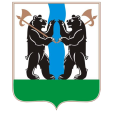 ТЕРРИТОРИАЛЬНАЯ ИЗБИРАТЕЛЬНАЯ КОМИССИЯЯРОСЛАВСКОГО РАЙОНА РЕШЕНИЕ18.08.2023						  	                    № 77/549г. ЯрославльОб увеличении количества членов участковой избирательной комиссии избирательного участка № 2326 с правом решающего голосаНа основании п. 3.1 ст. 27 Федерального закона от 12.06.2002 № 67-ФЗ "Об основных гарантиях избирательных прав и права на участие в референдуме граждан Российской Федерации", территориальная избирательная комиссия Ярославского районаРЕШИЛА:Увеличить с 11 до 14 количество членов участковой избирательной комиссии избирательного участка № 2326 с правом решающего голоса на срок до 30.09.2023 года.Назначить членами участковой избирательной комиссии избирательного участка № 2326 с правом решающего голоса из резерва составов участковых комиссий:- Логинов Артем Сергеевич;- Логинова Ирина Валентиновна;- Смирнов Евгений Михайлович.Направить решение в Избирательную комиссию Ярославской области и участковую избирательную комиссию избирательного участка № 2326.Контроль за исполнением решения возложить на председателя территориальной избирательной комиссии Ярославского района С.Г. Лапотникова.Председатель территориальнойизбирательной комиссииЯрославского района                                                                        С.Г. ЛапотниковСекретарь территориальнойизбирательной комиссииЯрославского района                                                                        С.А. Касаткина